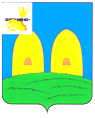 А Д М И Н И С Т Р А Ц И ЯКИРИЛЛОВСКОГО СЕЛЬСКОГО ПОСЕЛЕНИЯРОСЛАВЛЬСКОГО РАЙОНА СМОЛЕНСКОЙ ОБЛАСТИП О С Т А Н О В Л Е Н И Еот 22.06.2021  № 38Об утверждении Порядка оценкиналоговых расходов Кирилловского сельского поселения Рославльского районаСмоленской областиВ соответствии со статьей 174.3 Бюджетного кодекса Российской Федерации, Администрация Кирилловского сельскогопоселения Рославльского районаСмоленской областип о с т а н о в л я е т:1. Утвердить Порядок оценки налоговых расходов Кирилловского сельского поселения Рославльского района Смоленской области2. Настоящее постановление подлежит размещению на официальном сайте Администрации Кирилловского сельского поселения Рославльского района Смоленской области.3. Контроль исполнения настоящего постановления оставляю за собой.Глава муниципального образованияКирилловского сельского поселенияРославльского районаСмоленской области                                                                    Т.В.ПопадинецУтвержден постановлением Администрации Кирилловского сельского поселения Рославльского района Смоленской области от   22.06.2021 № 38Порядокоценки налоговых расходов Кирилловского сельского поселения Рославльского района Смоленской областиI. Общие положения1. Настоящий Порядок определяет правила оценки налоговых расходов (далее – оценка) Кирилловского сельского поселения Рославльского района Смоленской области (далее - муниципальное образование).2. Оценка налоговых расходов муниципального образования - комплекс мероприятий по оценке объемов налоговых расходов муниципального образования, обусловленных льготами, предоставленными плательщикам, а также по оценке эффективности налоговых расходов муниципального образования.3. Оценка объемов налоговых расходов муниципального образования - определение объемов выпадающих доходов бюджетов муниципального образования, обусловленных льготами, предоставленными плательщикам.4. Оценка эффективности налоговых расходов муниципального образования - комплекс мероприятий, позволяющих сделать вывод о целесообразности и результативности предоставления плательщикам льгот исходя из целевых характеристик налоговых расходов муниципального образования.5. В целях оценки налоговых расходов муниципального образования Администрация Кирилловского сельского поселения Рославльского района Смоленской области (далее – Администрация):а) формирует перечень налоговых расходов муниципального образования;б) формирует оценку объемов налоговых расходов муниципального образования за отчетный финансовый год, а также оценку объемов налоговых расходов муниципального образования на текущий финансовый год, очередной финансовый год и плановый период;в) осуществляет обобщение результатов оценки эффективности налоговых расходов муниципального образования.II. Порядок оценки налоговых расходов муниципального образования1. Методики оценки эффективности налоговых расходов муниципального образования разрабатываются кураторами налоговых расходов.2. Оценка эффективности налоговых расходов муниципального образования (в том числе нераспределенных) осуществляется кураторами налоговых расходов и включает:а) оценку целесообразности налоговых расходов муниципального образования;б) оценку результативности налоговых расходов муниципального образования.В целях оценки эффективности налоговых расходов муниципального образования Администрация формирует ежегодно, до 1 сентября текущего финансового года, оценку фактических объемов налоговых расходов муниципального образования за отчетный финансовый год, оценку объемов налоговых расходов на текущий финансовый год, очередной финансовый год и плановый период, а также информацию о значениях фискальных характеристик налоговых расходов муниципального образования на основании информации налогового органа.3. Критериями целесообразности налоговых расходов муниципального образования являются:а) соответствие налоговых расходов муниципального образования целям муниципальных программ муниципального образования, их структурных элементов и (или) целям социально-экономической политики муниципального образования, не относящимся к муниципальным программам муниципального образования (в отношении непрограммных налоговых расходов);б) востребованность плательщиками предоставленных льгот, освобождений или иных преференций, которые характеризуются соотношением численности плательщиков, воспользовавшихся правом на льготы, и общей численности плательщиков, за 5-летний период.4. В случае несоответствия налоговых расходов муниципального образования хотя бы одному из критериев, указанных в пункте 3 настоящего Порядка, куратору налогового расхода надлежит представить предложения об отмене льгот для плательщиков, либо сформулировать предложения по совершенствованию (уточнению) механизма ее действия.5. В качестве критерия результативности налогового расхода муниципального образования определяется не менее одного показателя (индикатора) достижения целей муниципальной программы муниципального образования и (или) целей социально-экономической политики муниципального образования, не относящихся к муниципальным программам муниципального образования, либо иной показатель (индикатор), на значение которого оказывают влияние налоговые расходы муниципального образования.6. Оценка результативности налоговых расходов муниципального образования включает оценку бюджетной эффективности налоговых расходов муниципального образования.Оценке подлежит вклад соответствующего налогового расхода в изменение значения соответствующего показателя (индикатора), который рассчитывается как разница между значением указанного показателя (индикатора) с учетом льгот и значением указанного показателя (индикатора) без учета льгот.7. В целях проведения оценки бюджетной эффективности налоговых расходов муниципального образования осуществляется сравнительный анализ результативности предоставления льгот и результативности применения альтернативных механизмов достижения целей и задач, включающий сравнение объемов расходов местного бюджета в случае применения альтернативных механизмов достижения целей и объемом предоставленных льгот (расчет прироста показателя (индикатора) достижения целей на 1 рубль налоговых расходов муниципального образования и на 1 рубль расходов местного бюджета для достижения того же показателя (индикатора) в случае применения альтернативных механизмов).8. В качестве альтернативных механизмов достижения целей муниципальной программы муниципального образования и (или) целей социально-экономической политики муниципального образования, не относящихся к муниципальным программам муниципального образования, могут учитываться в том числе:а) субсидии или иные формы непосредственной финансовой поддержки плательщиков, имеющих право на льготы, за счет местного бюджета;б) предоставление муниципальных гарантий муниципального образования по обязательствам плательщиков, имеющих право на льготы;в) совершенствование нормативного регулирования и (или) порядка осуществления контрольно-надзорных функций в сфере деятельности плательщиков, имеющих право на льготы.9. По итогам оценки эффективности налогового расхода муниципального образования куратор налогового расхода формулирует выводы о достижении целевых характеристик налогового расхода муниципального образования:- о значимости вклада налогового расхода муниципального образования в достижение соответствующих показателей (индикаторов);- о наличии или об отсутствии более результативных (менее затратных для местного бюджета) альтернативных механизмов достижения целей и задач.10. По результатам оценки эффективности соответствующих налоговых расходов куратор налогового расхода муниципального образования формирует общий вывод о степени их эффективности и рекомендации о целесообразности их дальнейшего осуществления.Результаты оценки эффективности налоговых расходов муниципального образования, рекомендации по результатам указанной оценки направляются кураторами налоговых расходов в Администрацию ежегодно до 31 октября текущего финансового года для обобщения.11. Результаты оценки налоговых расходов муниципального образования учитываются при формировании основных направлений бюджетной и налоговой политики муниципального образования, а также при проведении оценки эффективности реализации муниципальных программ.                    Приложение  к Порядку оценки налоговых расходов                                                             Кирилловского сельского поселения                                                                   Рославльского района                                   Смоленской областиОТЧЕТо результатах оценки эффективности налогового расхода Кирилловского сельского поселения Рославльского района Смоленской области  за _____ годпо __________________________________________________________________(наименование налогового расхода (налоговой льготы),  налога и категории налогоплательщиков)__________________________________________________________________(ФИО куратора налоговых расходов)N п/пНаименование показателяЕдиница измеренияИсполнение показателя12341. Оценка целесообразности1. Оценка целесообразности1. Оценка целесообразности1. Оценка целесообразности11.1Наименование муниципальной программы и (или) цели социально-экономической политики поселения, не относящейся к муниципальным программам11.2.Наименование целей муниципальной программы и (или) целей социально-экономической политики поселения, не относящихся к муниципальным программам.1.3.Вывод о соответствии налогового расхода целям муниципальной  программы и (или) целям социально-экономической политики поселения, не относящимся к муниципальным программам1.4.Вывод о востребованности налоговых льгот11.5.Обоснованный вывод о сохранении (уточнении, отмене) налоговых льгот для плательщиков на основании оценки целесообразности2. Оценка результативности2. Оценка результативности2. Оценка результативности2. Оценка результативности22.1.Показатель (индикатор) достижения целей муниципальных программ и (или) целей социально-экономической политики поселения, не относящихся к муниципальным программам, на значение которого оказывают влияние налоговые расходы22.2.Фактическое значение показателя (индикатора) достижения целей муниципальных программ и (или) целей социально-экономической политики поселения, не относящихся к муниципальным  программам, по получателям налоговых льгот22.3.Оценка вклада налоговой льготы в изменение значения показателя (индикатора) достижения целей муниципальных программ и (или) целей социально-экономической политики поселения, не относящихся к муниципальным программам (разница между фактическим значением показателя и оценкой значения показателя (без учета налоговых льгот)) 22.4.Альтернативные механизмы достижения целей муниципальных программ и (или) целей социально-экономической политики поселения, не относящихся к муниципальным программам22.5.Вывод о наличии/отсутствии более результативных (менее затратных) для местного бюджета альтернативных механизмов достижения целей муниципальных программ и (или) целей социально-экономической политики поселения, не относящихся к муниципальным программам.2.6.Обоснованный вывод о сохранении (уточнении, отмене) налоговых льгот для плательщиков на основании оценки результативности3. Итоги оценки эффективности налогового расхода3. Итоги оценки эффективности налогового расхода3. Итоги оценки эффективности налогового расхода3. Итоги оценки эффективности налогового расхода33.1.Итоги и рекомендации по результатам оценки эффективности налогового расхода